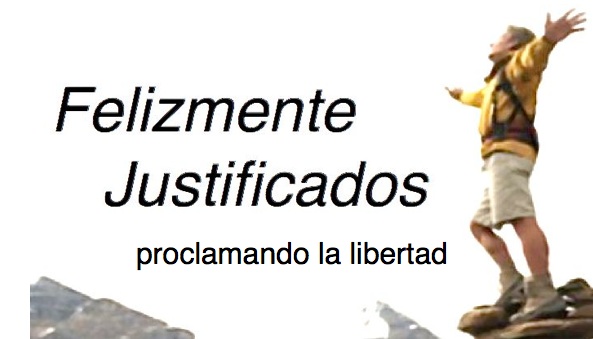 Guía para maestrosEstudio interactivo nivel avanzadoFELIZMENTE JUSTIFICADOSSOLA FIDE(Justificación por la fe solamente)porRoger Smalling, D.MinBasada enLa Biblia, Reina Valera 1960Felizmente Justificadoshttp://visionreal.info/Contenido Introducción- p.2Lección uno: Importancia- p.3
Lección dos: Definiciones y trasfondos- p.6
Lección tres: El pacto cristiano- p.9
Lección cuatro: Imputación- p.11Lección cinco: La justicia y mediación de Cristo- p.14
Lección seis: La fe que justifica- p.16
Lección siete: Beneficios y resultados prácticos- p.19
Lección ocho: Errores- p.22Lección nueve: Repaso y conclusiones- p.24Versículos - p.26Diagnósticos: Inicial y final- p.31Sílabo - p.33Introducción Este estudio es un retorno al evangelio bíblico, por medio del cual el estudiante aprenderá a predicar con mayor convicción, experimentará una nueva liberación del legalismo y una fresca comunión con Dios.Casi nunca como hoy ha sido inundada la iglesia evangélica con falsos evangelios. Los medios de comunicación han expuesto a los cristianos a todo viento de doctrina de aquellos que con suaves palabras y lisonjas engañan los corazones de los ingenuos.Se reviven herejías del pasado, como el evangelio gnóstico de la prosperidad. Desde la Reforma, no ha habido tal urgente necesidad de respuestas bíblicas a temas de por qué vino Jesús, o de qué vino a salvarnos y cómo completa su obra salvadora.Importante: Este manual está orientado a ser un estudio de la Biblia en sí, en el tema de la justificación. Por lo mismo, no sigue el orden de capítulos del texto Felizmente Justificados. Así se da al maestro una mayor flexibilidad, especialmente en la enseñanza a estudiantes de seminario, para quienes se diseñó este manual principalmente.Lección uno: Importancia(Corresponde al Capitulo 1 de Felizmente Justificados)Objetivo del la lecciónDemostrar que existe un solo mensaje de salvación, el problema que sirve a resolver y la importancia de definirlo correctamente. Mostrarles como tener una comunión más profunda con Dios el Padre y así incrementar el gozo de su salvación. Permite a los alumnos leer esta sección, luego comente.…y nuestra comunión verdaderamente es con el Padre, y con su Hijo Jesucristo. Estas cosas os escribimos, para que vuestro gozo sea cumplido. 1Juan 1:3,4Catecismo menor, Pregunta 1: ¿Cuál es el fin principal del hombre? Respuesta: El fin principal del hombre es el de glorificar a Dios y gozar de él para siempre.Todos los Cristianos entienden la importancia de glorificar a Dios. Sin embargo, no todos logran disfrutar de la comunión con Dios el Padre. Ellos perciben a Dios como una entidad a la que deben servir y no tanto como una persona de la cual pueden disfrutar. Han puesto una barrera entre ellos mismos y el Padre. Esta conferencia les ayudará a identificar cual es esa barrera y como removerla.Unas consecuencias de un entendimiento mejor de la justificación son: Mencione brevemente estos:Mejor entendimiento de cómo crecer en la graciaUna nueva seguridad de su salvaciónLiberación de legalismoMás confianza en el evangelismoEntender mejor su identidad y autoridad en CristoDiagnóstico: Una preguntas Ver al final del manual el diagnostico de 10 preguntas para entregar a la clase para que entienden su necesidad de entender mejor esta doctrina. Las respuestas a todas las preguntas son negativas.)La importancia de esta doctrina: Gálatas 1:6-9Explicar que Pablo fue tolerante y conciliador en muchos temas, como en preguntas sobre conciencia en Romanos 14; alimentos, fiestas religiosas, etc. Cuando se trataba de alguna alteración en la definición del evangelio, era un león y absolutamente intolerante. La ira de Pablo se muestra claramente en este pasaje.Leer texto aquí. Comentar que él usa la palabra evangelio y de allí, todo el libro trata de la justificación. Por lo tanto, la justificación ES el evangelio. Las palabras salvación y evangelio son sinónimos en la mente de Pablo.V.6- rápidamente alejado. Existe la fuerte disposición humana a desviarse rápidamente del mensaje del evangelio. El problema radica en querer añadirle algo. En el caso de los gálatas, era el legalismo. En otros casos es nuestra propia perseverancia u obras. V.7- no hay otro. Un solo evangelio. Cualquier cosa diferente a lo que Pablo enseña es un evangelio diferente. Pablo emplea frases duras como: pervertir y perturbar.La diferencia en griego entre HETEROS y ALLO: Heteros significa uno de diferente tipo.Allo significa uno del mismo tipo.Se puede usar esta diferencia para mostrar que Pablo se rehusó a reconocer cualquier otra definición de evangelio que la propia. No existe tal cosa de dos perspectivas diferentes sobre el evangelio. Tratándose de la definición del evangelio, tenemos el derecho y el deber de ser intransigentes y dogmáticos. Versiculo 8,9- anatema – significa “ser maldito de Dios”Aquí se puede aprovechar y tratar sobre el ecumenismo. Explicar que una profesión de fe en Cristo no es suficiente base para unión con otros grupos. Para ello, se debe profesar y enseñar el evangelio proclamado por Pablo. Los judaizantes también se llamaban cristianos y Pablo no los consideraba como tales. Contra ellos fue que Pablo utiliza el término anatema.Romanos uno- El problema a resolverLeer Romanos 1:16-20, 2:5, 5:9¿Según éstos estos versículos, de qué está diseñado el evangelio para salvarnos? La ira de Dios. ¡Jesús vino para salvarnos de Dios! ¿Qué sucede con aquellas personas cuya justicia no excede a la de los escribas o fariseos, según Mateo 5:20? No hereden el reino de Dios Aquí se puede tomar unos minutos para mencionar que esto se ha perdido en círculos evangélicos hoy en día, dando paso a evangelios falsos, evangelio de la prosperidad o de satisfacción personal; de sentirse apreciados y amados, etc.La cause de la ira¿Cuál es el punto de referencia en cuanto a la justicia? Deuteronomio 4:8; Romanos2:13 ¿Cuál es el punto de referencia en cuanto al pecado? 1Juan 3:4¿Cuál es el punto de referencia en cuanto al juicio? Romanos 2:12¿Se aplica la ley divina a todo el mundo o sólo a los creyentes? Romanos 3:19 A todos. Nadie está exento de la obediencia a la ley divina.¿Requiere Dios que la justicia de la ley se cumpla en los creyentes? Romanos8:4 Si ___x__ No _____ La cuestión es COMO se la cumple.Principio importante numero dos: el único punto de referencia en cuanto a mandatos morales es la ley de Dios, quien requiere perfecta obediencia a la misma.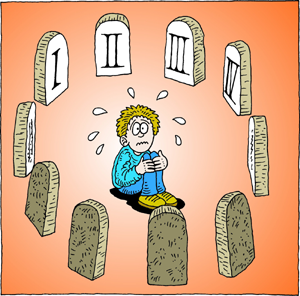 Las funciones reveladoras de la ley¿Qué revela la ley acerca de Dios en Romanos 3:1-4? Su justicia¿Qué revela la ley acerca del hombre en Romanos 3:19,20? Su injusticiaLa causa de la ira de Dios en Romanos 1 es la ley divina quebrantada.De esta lección aprendemos…• La doctrina de la justificación por la sola fe en Cristo solamente, es el evangelio.• Los beneficios de entender la justificación son muy amplios y profundos. • Existe solamente una versión del mensaje bíblico de la salvación. Aquellos que se desvían de él son anatema.• El problema a resolver en el evangelio es que la humanidad está bajo la ira de Dios.Preguntas verdadero o falso _____ Los principales problemas a resolver en el evangelio es la pobreza, la mala salud y la falta de autoestima._____ Una consecuencia importante de comprender la justificación es la libertad de legalismo._____ El apóstol Pablo reconoció que existen diferentes perspectivas lícitas del evangelio. _____ El problema a resolver en el evangelio es la manera de obtener la justicia necesaria para escapar de la ira de Dios._____ Un objetivo del evangelio es hacerlo posible para nosotros disfrutar de la comunión con Dios.RespuestasFVFVVLección dos: Definiciones y trasfondos(Corresponde a los capítulos 2 y 3 de Felizmente Justificados) Objetivo del la lecciónDefinir el término justificar y mostrar el trasfondo de su necesidad por medio del pacto de obras y la ley.DefiniciónJustificación: La declaración legal de Dios de que una persona es justa de acuerdo con su ley moral. El fundamento es la justicia perfecta de Cristo contada al creyente por la fe solamente.• Es una declaración legal de Dios• De acuerdo con su ley• Su fundamento es la justicia de Cristo • La justicia es contada al creyente• El medio es la sola fe¿La Justificación significa hacer justo o ser declarado justo? Lucas 7:29; 16:15; 1Timoteo 3:16Justificación significa ser declarado justo.Justificación no significa ser hecho justoPor tanto, la justificación no es un proceso. Es una declaración divina cumplida por Dios al momento en que un pone su fe en Cristo. En esta sección el maestro puede usar una ilustración en la que describa que es lógicamente imposible que un juez promulgue un decreto parcial de inocencia o que podría prolongar tal veredicto infinitivamente. El sospechoso es declarado culpable o inocente.Trasfondo: Adán y el pacto obrasEje de la antropología bíblica: Génesis 1:26-27 ¿Cuál es el status del hombre ante Dios? Imagen de Dios ¿Perdió la humanidad su estatus como la imagen de Dios después de la caída de Adán? Santiago 3:9 Si____ No ____Explique aquí que muchas cosas pueden suceder a una estatua; ser robada, rota, sucia. Pero sigue siendo una estatua.Pacto de obras: Confesión de fe, Capítulo 16, Artículo 1Dios dio a Adán una ley como un pacto de obras, por la que lo obligó a toda su posteridad a una obediencia personal, completa, exacta y perpetua; le prometió la vida por el cumplimiento de ella, y le amenazó con la muerte si la infringía; y le dio también el poder y la capacidad para guardarla. ¿Qué es un pacto?Un pacto es un contrato entre dos partes. La Biblia usa el término pacto debido a la singularidad de la relación entre Dios y el hombre.Dos tipos posibles de pacto:Suntheke entre igualesDiatheke entre un benefactor y beneficiario, como adopción de un niño. ¿Qué elementos son necesarios para que un contrato sea válido?Permitir que los estudiantes lo contesten por su cuenta. Ellos podrán expresar algunos de estos puntos un poco diferente. Es mejor escribir en la pizarra estos puntos de acuerdo con lo que respondan.Identificación de los participantesBeneficiosCondiciones- ¿qué debe hacer cada una de las partes?Terminación- ¿cuánto dura?Formas de validación [en la sociedad actual es con las firmas de las partes. En tiempos de Abraham, era con los votos hechos frente a testigos.La cuestión de obediencia¿Qué nivel de la obediencia requiere Dios? Mateo 5:18; Santiago 2:8-10; Mateo 5:48; 1Pedro 1:15 	Obediencia perfecta absoluta¿Qué promesa hay en base de la obediencia? Levítico 18:5; Deuteronomio 8:1; Proverbios 7:2; Mateo 19:17 La vidaPrincipio fundamental numero uno: Dios requiere una perfecta obediencia como condición para la vida. No hay tal cosa como la obediencia parcial. La desconexión entre libre albedrío y responsabilidad: Romanos 3:9-19¿Dios requiere obediencia del humano a pesar de la incapacidad humana?Si __X__ No ____Pregunta para discusión: ¿Si es así, cómo puede ser esto justo?El hombre queda imagen de Dios a pesar de la caída de Adán. Su identidad como imagen de Dios no cambia. Por tanto, no puede cambiar su responsabilidad. Además, la pecaminosidad del hombre no le quita a Dios el derecho de mandar lo que es justo. La pecaminosidad de la humanidad es una esclavitud escogida. Por lo tanto, Dios tiene el derecho de exigir obediencia de la humanidad a pesar de que los humanos son incapaces de cumplir con esa obediencia.De buenas obras, Confesión de Fe, Cap. 16, Artículo 1Las buenas obras son solamente las que Dios ha ordenado en su y no las que, sin ninguna autoridad para ello, han imaginado los hombres por un fervor ciego o con cualquier pretexto de buena intención. CFW 16, Artículo 1De esta lección aprendemos…El hombre sigue siendo la imagen de Dios, aunque ha caído.El pacto de obras sigue vigente y se aplica a todos en todas partes.Dios requiere perfecta obediencia como condición de vida.Una obediencia parcial constituye desobediencia.La ley moral de Dios en el Antiguo Testamento es el único punto de referencia que Dios reconoce, en cuanto a moralidad.Preguntas verdadero o falso_____ Dios requiere que la justicia de la ley se cumple en los cristianos. _____ La justificación es un proceso._____ La santificación es un proceso._____ Dios requiere la obediencia del hombre a pesar de su capacidad para cumplir. _____ Dios acepta la obediencia parcial. RespuestasVFVVFLección tres: El pacto de gracia (Corresponde a los capítulos 2 y 3 de Felizmente Justificados)Objetivo de la lecciónExplicar y probar el pacto de la gracia como el principio en que se cimienta la justificación.Pacto con Abraham: Génesis 17; Gálatas 3Encontramos en este capítulo todos los elementos de un pacto como se lo ha tratado anteriormente, con los versículos correspondientes.******Ejercicio grupalGénesis 17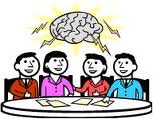 • ¿Quiénes son los participantes? V.1 Dios, Abraham y sus descendientes.• ¿Cuál es la condición? V.1 La perfección• ¿Cuáles son los beneficios? V.7 El Señor será su Dios• ¿Cuánto tiempo dura? V.7 Es perpetuo• ¿Cuál es el signo de su validación? V.10,11 La circuncisiónEs importante que el maestro muestre aquí que el pacto con Abraham es en realidad una continuación del pacto con Adán. Los participantes son los mismos, Dios y el hombre, la condición es la obediencia perfecta y los beneficios son bendiciones divinas. Gálatas 3Encuentre en este capítulo los mismos elementos en el pacto con Abraham.• ¿De acuerdo con el versículos 1 y 7 quienes son los participantes? Dios, Abraham y sus descendientes.• ¿Cuál es la condición que Dios exigió de Abraham? La perfección• ¿De acuerdo con el versículo Versiculo 9, ¿cuál es la condición para entrar en el pacto? Fe en Cristo. Señalar a los estudiantes que esto no niega el requisito de perfección de Génesis 17:1. Lo que hace es permitir que el hombre pecador pueda cumplir con esta condición. Los estudiantes deben comprender la diferencia entre reemplazar la condición y cumplir la misma.• ¿Cómo llama Pablo al pacto con Abraham en el versículo 8? La buena nueva, v.g., el evangelio [Griego= evangelio]• ¿De acuerdo con el versículo 13, de que hemos sido redimidos? Maldición de la ley• ¿De acuerdo con el versículo 14, ¿cuales son los beneficios? Justificación y Espíritu Santo• ¿Quién validó el pacto? V.23-24 Cristo• ¿De acuerdo con el versículo 15, cuanto tiempo dura el pacto? A perpetuidad• De acuerdo con el Versiculo  6, ¿cómo fue justificado Abraham? Por la feMostrar que este verso es citado de Génesis 15:6. Se ha dicho que este es el versículo favorito de los apóstoles porque es el que más se cita en el Nuevo Testamento.Basándonos en esta comparación entre Génesis 17 y Gálatas 3, ¿podemos decir que el pacto con Abraham es el pacto cristiano de la gracia? Si ___x__ No _____Explique aquí que lo que hace el pacto con Abraham un pacto de gracia es que es Dios mismo, en Cristo, que cumple con la condición de obediencia perfecta como nuestro sustituto y atribuye los beneficios a nuestra cuenta por la fe. La exigencia de la obediencia perfecta es cumplida, no retirada. El maestro puede darse la libertad de atacar el error del dispensacionalismo. Mostrar que Pablo trata de decir en todos sus escritos que el evangelio no es algo nuevo y no reemplaza ningún pacto del Antiguo Testamento. Tales pactos se cumplen en Cristo, quien realiza todos los términos del pacto de obras a nuestro favor. Fin del ejercicio******De esta lección aprendemos…El pacto con Abraham es el pacto cristiano y se llama el pacto de gracia. Cristo cumplió con la condición de obediencia perfecta como nuestro sustituto y por eso, el pacto con Abraham se llama pacto de gracia. Entramos en el pacto por la fe, igual como Abraham y somos contados como su descendencia. El pacto fue confirmado por el sacrificio de Cristo.Preguntas verdadero o falso_____ La justificación es inseparable del pacto con Abraham._____ Gálatas 3 confirma que el pacto con Abraham es el pacto Cristiano._____ Cristo confirmó el pacto con Abraham por medio de su sacrificio en la cruz._____ Según Pablo en Gálatas, los hijos de Abraham son los judíos de hoy._____ Dios exigió de Abraham la perfección como la condición del pacto.RespuestasVVVFVLección cuatro: La imputación (Esta lección corresponde al Capítulo 4 de Felizmente Justificados.)Objetivo de la lecciónMostrar el aspecto central de la justificación, la imputación de la justicia de Cristo. Definición de imputación: Atribuir a la cuenta de una persona lo que pertenece a otro. Es el concepto central en la justificación y la clave para entender la reconciliación del pecador con Dios. Reconciliación por imputación: 2Corintios 5:19-21Según este texto, qué fue atribuido a Cristo? Nuestros pecados¿Qué fue atribuido a nosotros? Justicia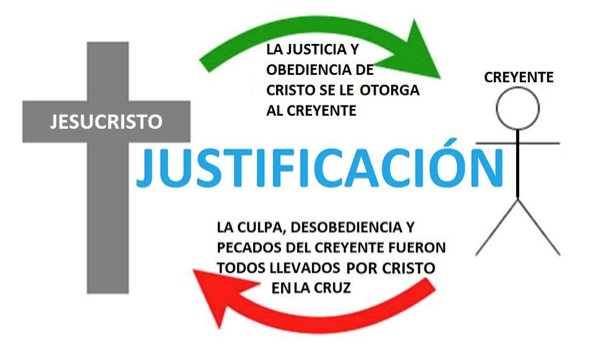 Nuestros pecados fueron contados a Cristo a fin de que su justicia sea contada a nosotros. Cuando hay una imputación mutual, como en este caso, se llama conmutación. En el Versiculo 19, la frase no tomándoles en cuenta, traduce la palabra griega LOGIZOMAI, que se traduce en la Reina Valera mayormente por el verbo contar. Es la palabra que Pablo usa en Romanos para explicar el concepto de la imputación de la justicia de Cristo a nuestra cuenta. El estudiante de nivel de seminario debe familiarizarse con esa palabra. Pablo introduce el concepto de imputación en Romanos 3:22¿De dónde proviene la justicia? De Dios¿Por medio de qué viene la justicia? Por la fe¿A quien viene? A los que creenRomanos 4, el capítulo clave sobre la imputaciónEn este capítulo, Pablo elabora lo que dijo en el capítulo anterior. Pablo explica por qué el medio de la justicia es la fe y no las obras.Usos de LOGIZOMAI en Romanos 4Esta palabra griega se traduce por el verbo contar en cada lugar en Romanos 4, excepto el Versículo 6 y 8.Busquen los usos de la palabra contar en Romanos 4. 3, 11, 22, 23, 24En Versículo 6 y 8, LOGIZOMAI es traducido diferentemente. Encuentre las palabras usadas.Como también David habla de la bienaventuranza del hombre a quien Dios atribuye justicia sin obras, Versiculo 6Bienaventurado el varón a quien el Señor no inculpa de pecado. V.8Aunque la palabra LOGIZOMAI no es usada en Filipenses 3:9, ¿cómo es expresado el concepto?Otro uso de LOGIZOMAI: Romanos 9:8 Esto es: no los que son hijos según la carne son los hijos de Dios, sino que los que son hijos según la promesa son contados como descendientes. Romanos 9:8Usos de LOGIZOMAI en LXXGénesis 15:6; Levítico 7:18; 27:23El concepto católico: InfusiónLa Iglesia Católica rechaza el concepto de la imputación a favor de la infusión. Se infunde una justicia parcial en el alma de la persona para que ella pueda iniciar su camino a desarrollar un carácter meritorio.Discusión: ¿Por qué el concepto de infusión en lugar de imputación es errada?La justicia parcial no existeEl término griego logizomai no conlleva el significado de infusión.El término infusión no constituye una atribución legal y, por lo tanto, no refleja la justificación bíblica.La imputación y el principio representativo en el pacto de obras: Paralelo Adán-CristoRomanos 5:12-21El concepto de imputación implica que una persona es representada por otra. ¿Cómo funciona esto en el pacto de obras hecho con Adán?******Ejercicio grupalEn Romanos 5:12-20 encontramos cuatro cosas que son contados a nosotros por la caída de Adán. ¿Cuáles son, y en que versículos se encuentran? • Pecado V.12• Muerte V.12• Juicio V.16• Condenación V.18
Fin del ejercicio******Pregunta para discusión: Lea Romanos 5:17. ¿Parece esto justo? Explique que Adán fue la cabeza federal de la raza humana y su representante. Éramos parte de Adán como células en su cuerpo. Si objetamos en contra de esto, entonces lo lógico seria también objetar a Cristo como nuestro segundo Adán, es decir, nuestro representante. No estuvimos presentes personalmente en el jardín del Edén cuando Adán cayó, ni estuvimos presentes en el calvario cuando Cristo obtuvo por nosotros nuestra salvación. La gracia no es justa. Es santa. La gracia es tan superior a la mera justicia, que el término justo no merece ni ser mencionado en la misma frase en la que usamos la palabra Gracia. Pregunta para discusión: En Romanos 5:15 y 19, ¿que significa, abundaron mucho más para los muchos la gracia.? El pecado de Adán trajo corrupción y juicio. Pero el regalo gratuito de Dios, la gracia, lo sobrepasa. El valor de la gracia es mayor que la culpa de nuestros pecados. Ganamos más de lo que Adán tuvo antes de la caída. Adán era inocente antes de la caída. ¿Que heredan los creyentes de Cristo? Versiculo19. Cuál es la relación con 2Corintios 5:21? Al que no conoció pecado, por nosotros lo hizo pecado, para que nosotros fuésemos hechos justicia de Dios en él.Error arminiano: La justificación consiste solamente en el perdón de pecados. • Ausencia de pecado no es justicia. Es inocencia.• La justicia consiste en algo que se cumple, no solo en algo que se evita.• Cristo es nuestra justicia. No es solamente ser libre de pecado. Cumplió toda justicia.De esta lección aprendemos...La imputación es fundamental en el concepto de la justificación.La imputación significa atribuir a una persona o que pertenece a otro.La caída de Adán y todas las consecuencias fueron contadas a la cuenta de toda su descendencia, nosotros. La gracia en Cristo es contada a toda su descendencia, nosotros los creyentes.En el campo de la teología, la palabra conmutación se refiere a la atribución de la culpabilidad de nuestros pecados a Cristo y a la imputación de su justicia a nosotros.Preguntas verdadero o falso_____ La imputación es fundamental en el concepto de la justificación._____ La palabra imputación significa atribuir a una persona lo que pertenece a otro._____ Conmutación significa una imputación mutua._____ Dos aspectos de la justificación son el perdón de pecados yla imputación de la justicia de Cristo._____ La reconciliación con Dios es el objetivo de la imputación.RespuestasVVVVVLección cinco: La justicia y mediación de Cristo(Corresponde al capítulo 4 de Felizmente Justificados)
Objetivo del la lecciónExplicar la substitución de Cristo y la naturaleza de la justicia imputada a nosotros.¿En que consiste la justicia de Cristo? ¿Es justicia humana, justicia divina o ambas? Romanos 5:18,19 Es una justicia humana, divinamente adquirida y aplicada.Obediencia pasiva versus activaCompare Filipenses 2:8 con Hebreos 5:5-7	Hay quienes enseñan que la obediencia de Cristo en su sacrificio de cruz es la única que se nos acredita. Otros enseñan que la obediencia de Cristo en su vida bajo la ley también se nos acredita. ¿Cuál es la enseñanza bíblica? Ver Hebreos 5:1-5 y Gálatas 4:1-5.La ley requiere no solo hacer cosas buenas sino también evitar las malas. Por ejemplo, Jesús dijo a Juan el Bautista, cumplamos toda justicia, lo cual es hacer algo específico que la ley exige. La idea de no hago daño a nadie no cumple el mandato positivo de amar a nuestro prójimo o de alimentar a nuestros enemigos.Por lo tanto, el punto de vista reformada es que el sacrificio de Cristo fue una sumisión pasiva al castigo requerido para aquellos que trasgredan la ley. Su vida bajo la ley cumplió con las demandas de la ley para una obediencia activa. Por lo cual, ambas nos son acreditadas como justicia de Cristo.Mediación de CristoEn 1Timoteo 2:5, ¿qué recalca Pablo acerca de la mediación de Cristo? El hombre Cristo Jesús- indicando que la mediación es vista del lado humanos.Según Hebreos 9:13-15, ¿qué ganó Cristo con su sacrificio? Sumo sacerdocio: CristoDe esta lección aprendemos…La justicia de Cristo imputada a nosotros es una justicia humana, divinamente adquirida y aplicada.La obediencia activa de Cristo se refiere a su vida bajo la ley. Su obediencia pasiva se refiere a su muerte en la cruz. Ambas son imputadas al creyente.El sacrificio de Cristo en la cruz le ganó el oficio de mediador y sumo sacerdote. Preguntas Verdadero y Falso______ La justicia que recibimos en la justificación es una justicia humana, divinamente adquirida y aplicada.______ Cuando somos justificados, Dios infunde una justicia parcial en nuestras almas.______ En la teología reformada, la obediencia de Cristo se refiere a su sacrificio en la cruz, solamente.______ En la teología reformada, tanto la obediencia pasiva de Cristo en su sacrificio en la cruz, así como su obediencia activa bajo la ley, se atribuyen al creyente.______ El sacrificio de Jesús ganó para él su oficio de mediador.RespuestasVFFVVLección seis: La fe que justifica(Corresponde a los Capítulos 5 y 6 en Felizmente Justificados)  Objetivo de la lecciónDefinir y discutir la definición bíblica de la fe salvadora versus nociones populares y errores arminianos, católicas y neo-carismáticas.La fe bíblica definida• ¿Cuál es la definición bíblica de fe, según Romanos 4:21? Confiar en que Dios cumple sus promesas.• ¿Cuál es el origen de la fe salvadora bíblica? Juan 6:44,65; Hechos 13:48; 18:27; 1Timoteo 1:14; Hebreos 12:2; Filipenses 1:29 La gracia de DiosComponentes de la fe justificadoraRomanos 4:16-21 – Ejemplo de AbrahamTres elementos de la fe bíblica: Note: La Iglesia Católica, con los protestantes, están de acuerdo con esto. Solo que la Iglesia Católica insiste de que el compromiso personal no es necesario para la salvación…lo que contradice Santiago 2. Es solo necesario estar mentalmente de acuerdo con las doctrinas y dogmas de la Iglesia Católica.	• Información [notitia]	• Lógica [assensus]	• Compromiso [fiducia]La causa de la justificación: Agente versus Instrumento:
Romanos 3:22 y Filipenses 3:9Aquí debe explicar que somos salvos por Cristo, no por nuestra fe. Un buen ejemplo es el de un escultor usando el cincel para dar forma a su obra. El escultor es el agente que desempeña la obra y el cincel es el instrumento.¿Somos salvos a causa de la fe? Día pisteos versus día pistin [por fe versus a causa de la fe]La justificación es siempre por medio de la fe, nunca a causa de la fe. En griego se distingue entre fe como agente y fe como instrumento. La fe nunca es meritoria y por eso es un punto importante. Explicar que la frase a causa de la fe no se encuentra en el Nuevo Testamento. Si se la encontrara, implicaría que la fe en sí misma es la que hace la obra, y por lo tanto, sería meritoria.¿Es la fe misma nuestra justicia?El versículo más citado del Antiguo Testamento es Génesis 15:6. ¿Significa esto que la fe misma es la justicia imputada? Y creyó a Jehová, y le fue contado por justicia. Un error arminianoLa postura arminiana sostiene que nuestra propia fe se nos acredita como justicia. Esto es falso por varias razones:Cristo es nuestra justicia, 1Corintios 1:30. No podemos ser justificados por dos justicias diferentes. Confunde agente versus instrumentoSería justicia propia, tratando a Cristo como no más que un suplementoNuestra fe es imperfectaEl texto griego no apoya esa interpretación. Ver abajo.eis dikaiosune= hacia la justicia; es decir, en visto de obtener la justicia, no anti dikaiosune= en vez de la justicia.Un error neo-carismáticoEste movimiento insiste en que la fe es una fuerza mística que un creyente puede manipular para obtener cualquier cosa que desee. No es meramente confianza en Dios sino una fuerza que se aplica. En realidad es nada más que el gnosticismo antiguo disfrazado de cristianismo.Charles Capps: la fe es una fuerza espiritual; la fe es la substancia que Dios usó para crear el universo; es una substancia.Pregunta para discusión: ¿Por qué decimos que el punto de vista neo-carismático es un error? ¿Es la fe una buena obra o mérito? ¿Por qué la obras no son vehículos apropiados de la gracia? Romanos 4:1-5 y 16_____________________________________________________________¿Es la fe una virtud meritoria? V.16 Si _____ No ___x__ Ilustración de la caja de cartón vacía. Un cartón no tiene valor intrínseco, solo tiene valor el contenido. Si nuestra fe contiene el diablo, es caja mala. Si contiene Cristo, es de infinito valor. Obediencia aseguradaEf.2:10; Tito 2:11-15Según estos versículos, ¿Cuál es el resultado inevitable de la gracia? _______________________Santiago 2V.14- ¿Podrá la fe salvarle? V.19- Aquí, Santiago indica que existe una clase de fe que no salva. Los demonios tienen información y lógica; pero no confianza ni compromiso. Esto por sí solo refuta la doctrina de la Iglesia Católico romana. Una clase de fe sin compromiso personal no es mejor que la de los demonios.V.20- Fe sin obras es muerta. Ejemplo de la estela que deja un barco. Si hay una estela se prueba que está en movimiento. Las cosas vivas se mueven.V.21- ¿Era Abraham ya justificado por la fe antes del incidente con Isaac? Sí. Génesis 15:6. Por lo tanto, esto comprueba su fe, ya recibida, mas no una justificación personal.V.22- ¿Cómo hacer que nuestra fe crezca? Respuesta: ¡Póngase a trabajar!De esta lección aprendemos…La fe significa confiar en Dios para cumplir sus promesas.La gracia de Dios es la fuente de la fe salvadora y es dada a los elegidos.Cristo es el único agente de la salvación y la fe el instrumento. Falsos maestros suelen confundir estos dos.La fe no es una buena obra o una virtud en y de si misma. Debe ser atado a Cristo para hacerse el instrumento para comunicar la gracia. La Biblia enseña que los justificados serán obedientes a Dios.Preguntas Verdadero y Falso______ La fe, en si misma, es una virtud tan importante que Dios la recompensa con gracia. ______ Santiago enseñaba que la fe mas obras igual la salvación. ______ La Biblia enseña la doctrina de la inevitabilidad de la obediencia de los justificados. ______ Nuestra fe misma es nuestra justicia.______ La fe salvadora es dada a los elegidos y a ellos solamente. RespuestasFFVFVLección siete: Beneficios y resultados prácticos	(Corresponde a los capítulos 7,9 y 10 de Felizmente Justificados)Objetivo del la lecciónDescribir los beneficios de la justificación, experiencial y legal.Ejercicio grupal¿Qué beneficios experienciales recibimos de la justificación? Romanos 5V.1 paz con DiosV.2 acceso a la graciaV.9 salvación de la ira de DiosV. 17 abundancia de gracia y el don de justiciaFin del ejercicio******AdopciónDespués de que nuestros pecados han sido perdonados y la justicia de Cristo se nos ha acreditado, el siguiente beneficio legal es la adopción como hijos de Dios.Según Gálatas 4:4-7¿Qué hizo Dios para que sea posible el adoptarnos como sus hijos? Dios envió a su hijo.¿A qué estábamos sujetos, lo cual impediría que seamos adoptados como hijos de Dios? Estábamos bajo la ley, no bajo la gracia.Explicar que una relación basada en la ley y una basada en la gracia se excluyen mutuamente. Si intentamos relacionarnos con Dios por el nivel de nuestra propia obediencia a la ley moral, entonces estamos aceptando a Dios como nuestro juez, no como nuestro Padre. Obedecer a un juez establece un diferente tipo de relación que la que existe con la obediencia a un padre, aun cuando una ley moral esté involucrada. La primera se basa en el temor, la segunda en el amor. Se puede pedir a la clase discutir este punto.¿Qué nos dio Dios al adoptarnos como hijos? Nos dio el Espíritu de su hijo, el Espíritu Santo. Puede también referirse aquí a Gálatas 3:14Cuestiones para la discusión: De acuerdo con el verso 7, ¿qué tipo de relación con Dios Padre es normal para sus hijos adoptados? ¿Cómo difiere de una relación de tipo legal?Explicar que la palabra ABBA es como papá en español. Es un término relacional no un término legal.Otro texto sobre este tema es Romanos 8:14-15, similar a Gálatas 4. La predestinación se la asocia con la adopción en Efesios 1:5. Dios ama a aquellos que predestina a la adopción. Puede demostrar con esto que la justificación está íntimamente ligada a otras doctrinas de la gracia.Seguridad de la salvación Ejercicio grupalResponda las siguientes preguntas basándose en el libro de 1Juan:¿Cuál es la motivación natural de aquellos que son salvos?  1Juan 3:3 Quieren purificarse¿De qué son incapaces aquellos nacidos de Dios y por qué?  1Juan 3:9 Vivir una vida de pecar¿Quién o que evita que los cristianos vivan una vida practicando el pecado? 1Juan 5:18 Cristo mismo los impideA fin de cuentas, ¿cuál es la causa de nuestra obediencia según Filipenses 2:11-12? Dios mismo obrando en nosotros Responda a las preguntas basándose en Romanos 6:15-18:¿Son los pecadores capaces de no pecar? No. Son esclavos al pecado¿Qué buscan naturalmente los cristianos? La justicia¿Cómo se comportan las personas justificadas y sin condenación? Obedientes a DiosAhora, pues, ninguna condenación hay para los que están en Cristo Jesús, los que no andan conforme a la carne, sino conforme al Espíritu. Romanos 8:1Fin del ejercicio****** La cadena de salvación: Romanos 8:30¿Cuántos de aquellos que Dios predestina también llama? Todos ¿Cuántos de aquellos que llama también justifica? Todos¿Cuántos de aquellos que justifica también glorifica? TodosEn el Capítulo 7 del texto Felizmente Justificados hay una lista de razones por las que no perdemos nuestra justificación. El maestro puede usar dos o tres ejemplos de estos como suplemento de este ejercicio, si así lo desea. Otra manera de proceder es usar el resto de Romanos 8 para mostrar todas las cosas que no nos pueden separar del amor de Dios.Libertad del legalismo: Gálatas 5¿A qué forma de esclavitud se refiere Pablo en el v.1? A una aceptación de Dios basada en la ley.Nota: Los estudiantes a menudo dicen libertad del pecado. Aunque esto es cierto, aquí no es la respuesta correcta. Los siguientes versos, v.2-4 muestran que lo que Pablo tiene en mente es la libertad de la ley.Según el Versiculo 5, ¿en qué se basa nuestra esperanza de justicia? Solo en la fe, no en la ley.¿Cuál es la advertencia que nos da Pablo en el Versiculo 13? No usen su libertad como un pretexto para la carnalidad.Aquí el maestro deberá dedicar algún tiempo para discutir la tensión que se da entre la libertad de la ley versus el libertinaje. Aunque debemos obedecer la ley moral de Dios, nuestra obediencia es siempre imperfecta y por lo tanto la obediencia de Cristo es el único fundamente para ser aceptados por Dios como hijos suyos. Valerse del concepto de la gracia como excusa del pecado es profundamente pecaminoso. Puede referirse nuevamente a Judas 4.También éste es un buen momento para mostrar porqué les puede estar faltando sentir comunión con Dios. Han de estar poniendo una regla o una ley como condición para ser aprobados por Dios, en vez de depender en su gracia. Esta regla puede ser cualquier cosa, incluso algo muy buena, como asistencia a una iglesia, lectura de la Biblia o el evangelizar. Debemos hacer estas cosas, pero si en nuestro subconsciente, pensamos que Dios nos ama más por hacerlas, entonces estamos menospreciando el valor de la cruz y de la gracia de Dios. Mostrar la diferencia entre ser hijos o ser siervos.Discusión en grupo¿Qué beneficios experienciales recibimos de la justificación? De esta lección aprendemos…Beneficios experienciales de la justificación son paz con Dios, acceso a la gracia, el amor de Dios y otros. Beneficios legales de la justificación son adopción como hijos de Dios, seguridad de salvación y libertad de legalismo.Preguntas Verdaderos y Falso_____ Somos justificados por la fe, pero santificados por la obediencia a la ley._____ Nuestra aceptación continuada con Dios está basada en nuestra obediencia continuada a toda la ley moral._____ Todos los justificados serán glorificados._____ Ya que no estamos bajo la ley para la justificación, la ley no tiene uso en absoluto para el cristiano._____ Libertad de la ley, por la justificación, es libertad para pecar. RespuestasFFVFFLección ocho: Errores(Corresponde al capítulo 8 de Felizmente Justificados)Objetivo de la lección Mostrar cómo ciertos grupos enseñan falsos evangelios por cambiar las definiciónes de las palabras involucradas en la justificación. Un creyente maduro debe estar al tanto de esta arma satánica.Todo evangelio falso sigue el patrón expresada en Romanos 10:1-3. ¿Cuál es ese patrón? Intentando establecer su propia justicia en lugar de someterse al don gratis de la justicia de Cristo en el evangelio. CatolicismoEl Concilio de Trento de 1545 declaró anatemas a todos quienes enseñaren que la justificación es por sola fe. Esto significa que alguien recibe maldición de Dios, ellos o nosotros.Esto por sí solo es la razón de que sea imposible la unidad entre cristianos evangélicos con católicos. El ecumenismo católico-protestante constituye una apostasía.El catolicismo dice: Fe sí, pero no sola fe.Definiciones católicasFe: Aceptación intelectual de que la Iglesia Católica está correcta en sus doctrinas. No es necesaria una confianza personal en Cristo. La fe es una virtud meritoria.Gracia: Un impulso inicial divino que ayuda a la persona a comenzar el proceso de ganarse la salvación vía méritos.Por gracia por medio de la fe: fe es una virtud tan meritoria que merece la gracia.Justificación: un proceso con dos pasosPaso uno: Perdón del pecado de Adán por medio del bautismo.Paso dos: Infusión de una justicia parcial para ganar la vida eterna por méritos. Causa instrumental: bautismo, no fe.Infusión versus imputación: Se infunde una justicia parcial en el alma de la persona para que ella pueda iniciar su camino a desarrollar un carácter meritorio.ArminianismoJustificación: Solo perdón. Se puede perder al regresar a una vida de pecado. Temen una licencia que permite el pecado. Malinterpretan Romanos 8:1 como condicional.No es necesaria una obediencia perfecta. Pecados mortales versusp veniales.Imputación: la fe en sí es nuestra justicia. Malinterpretan Romanos 4. Refutar con Filipenses 3:9 y Romanos 3:22. Gracia: Disposición de gracia divina para perdonarnos.Neo-carismáticos y pentecostalesJustificación: Igual que los arminianos.Fe: Fuerza mística que una persona puede manipular para obtener cualquier cosa que desee. No es meramente confianza en Dios sino una fuerza que se aplica. En realidad es nada más que el gnosticismo antiguo disfrazado de cristianismo.Ver citas sobre este tema en el libro del Dr. Smalling Evangelio de la prosperidad http://smallings.com/spanish/libros/prosperidad.pdfConfusión agente-instrumentoEn su concepto de la fe, el movimiento carismático confunde la diferencia entre el agente y el instrumento. Este movimiento ve a la fe como el agente que realiza la obra como si esta tuviera poder por si misma. Este concepto hace que Jesús sea visto como innecesario y lo relega a un papel simplemente de maestro en lugar de verlo como el agente activo que realiza la obra. De esta lección aprendemos…Todos los evangelios falsos persiguen su propia justicia en lugar de someterse a la justicia de Dios en Cristo que ganó para nosotros en la cruz. El Catolicismo distorsiona las palabras correspondientes a la justificación por darles otras definiciones a las que la Biblia indica, como por ejemplo:- La gracia es un impulso divino inicial para ayudarnos en el camino para merecer la vida eterna.	- La fe es un acuerdo mental con los dogmas de la iglesia católica, no una fe personal en Jesucristo.	- La justificación es un proceso que comienza por el bautismo a través del cual Dios infunde una justicia parcial.El arminianismo sostiene que la justificación implica sólo el perdón de pecados, no una imputación permanente de la justicia perfecta de Cristo. Carismáticos y algunos pentecostales confunden la diferencia entre el agente y el instrumento por atribuir a la fe un poder salvífico o sanador. Preguntas Verdadero y Falso______ En el evangelio, la fe es el agente de salvación y Cristo el instrumento.______ Justificación está involucrado con el perdón de los pecados y nada más.______ Fe, en sí misma, es una fuerza muy poderosa.______ Cuando somos justificados, Dios infunde en nuestras almas una justicia parcial.______ El ecumenismo católico y protestante es muy buena idea desde una perspectiva bíblica.RespuestasFFFFFLección nueve: Repaso y conclusionesObjetivo del la lecciónRepaso de los principios esenciales de la justificación. Pacto de obrasPromesa de vida bajo condición de obediencia perfectaAdán rompe el pacto de obras, lo cual resulta en la condena a toda la raza humanaEl pacto de obras encuentra expresión en la ley moral del Antiguo TestamentoLa validez continua del pacto de obras y la condición de obediencia perfectaLa ira justa de Dios es el problema a resolverEl pacto de graciaEl pacto con Abraham es el pacto cristianoEste incorpora la perfección como condiciónCristo cumple todas las condiciones del pacto y de la ley moral, como segundo Adán, tanto por su vida como por su muerte substitutivaImputaciónLa base de la aceptación con Dios no es solo el perdón de pecados sino -además- la justicia de Cristo imputada a nuestra cuenta. Ya no nos representa Adán, sino Cristo.Agente e instrumentoCristo es el agente que lleva a cabo la obra de salvación por medio de la sola fe. La fe por sí y en sí no tiene poder de salvación. BeneficiosEl primer beneficio es ser liberados de la ira de Dios; a más de liberación del temor y de la aceptación basada en la ley. Libertad de legalismo. Una nueva identidad como hijos adoptados. EvangelismoAl comprender mejor el evangelio, se puede tener un mayor entendimiento de cómo se debe evangelizar.Diagnóstico Si lo desea, puede utilizar el diagnóstico final que se adjunta aquí. Contrario el diagnóstico al principio del curso, todas las respuestas son verdaderas.La promesaAl principio de este estudio, prometí mostrarles cuál es la barrera que nos impide disfrutar de Dios el Padre completamente. Ponemos reglas entre él y nosotros como condiciones para que Dios nos acepte más de lo que ya lo ha hecho. Al hacer eso, estamos basando nuestra aceptación con Dios en base a la calidad de nuestra propia obediencia, en lugar de la obediencia de Cristo. La única cosa entre nosotros y Dios el Padre es la cruz y esa no es una barrera. Es una invitación. Dios ya no es nuestro juez, sino nuestro Padre. Su ira ha sido satisfecha y nunca más estará enojado con nosotros. Ya no somos criminales frente a un tribunal. Somos niños lastimados. Versículos  LECCIÓN UNO- ImportanciaGál. 1:6-9 Estoy maravillado de que tan pronto os hayáis alejado del que os llamó por la gracia de Cristo, para seguir un evangelio diferente. 7 No que haya otro, sino que hay algunos que os perturban y quieren pervertir el evangelio de Cristo. 8 Mas si aun nosotros, o un ángel del cielo, os anunciare otro evangelio diferente del que os hemos anunciado, sea anatema. 9 Como antes hemos dicho, también ahora lo repito: Si alguno os predica diferente evangelio del que habéis recibido, sea anatema. Rom. 1:16 Porque no me avergüenzo del evangelio, porque es poder de Dios para salvación a todo aquel que cree; al judío primeramente, y también al griego. 17 Porque en el evangelio la justicia de Dios se revela por fe y para fe, como está escrito: Mas el justo por la fe vivirá. 18 Porque la ira de Dios se revela desde el cielo contra toda impiedad e injusticia de los hombres que detienen con injusticia la verdad; 19 porque lo que de Dios se conoce les es manifiesto, pues Dios se lo manifestó. 20 Porque las cosas invisibles de él, su eterno poder y deidad, se hacen claramente visibles desde la creación del mundo, siendo entendidas por medio de las cosas hechas, de modo que no tienen excusa. Rom. 2:5 Pero por tu dureza y por tu corazón no arrepentido, atesoras para ti mismo ira para el día de la ira y de la revelación del justo juicio de Dios,Rom. 5:9 Pues mucho más, estando ya justificados en su sangre, por él seremos salvos de la ira. Mat. 5:20 Porque os digo que si vuestra justicia no fuere mayor que la de los escribas y fariseos, no entraréis en el reino de los cielos.Deut. 4:8 Y ¿qué nación grande hay que tenga estatutos y juicios justos como es toda esta ley que yo pongo hoy delante de vosotros? 1Jn. 3:4 Todo aquel que comete pecado, infringe también la ley; pues el pecado es infracción de la ley. Rom.2:12 Porque todos los que sin ley han pecado, sin ley también perecerán; y todos los que bajo la ley han pecado, por la ley serán juzgados; 13 porque no son los oidores de la ley los justos ante Dios, sino los hacedores de la ley serán justificados. Rom.3:1 ¿Qué ventaja tiene, pues, el judío? ¿o de qué aprovecha la circuncisión? 2 Mucho, en todas maneras. Primero, ciertamente, que les ha sido confiada la palabra de Dios. 3 ¿Pues qué, si algunos de ellos han sido incrédulos? ¿Su incredulidad habrá hecho nula la fidelidad de Dios? 4 De ninguna manera; antes bien sea Dios veraz, y todo hombre mentiroso; como está escrito: Para que seas justificado en tus palabras,	Y venzas cuando fueres juzgado.Rom.3:19 Pero sabemos que todo lo que la ley dice, lo dice a los que están bajo la ley, para que toda boca se cierre y todo el mundo quede bajo el juicio de Dios; 20 ya que por las obras de la ley ningún ser humano será justificado delante de él; porque por medio de la ley es el conocimiento del pecado.LECCIÓN DOS-DefinicionesLuc. 7:29 Y todo el pueblo y los publicanos, cuando lo oyeron, justificaron a Dios, bautizándose con el bautismo de Juan. Luc. 16:15 Entonces les dijo: Vosotros sois los que os justificáis a vosotros mismos delante de los hombres; mas Dios conoce vuestros corazones; porque lo que los hombres tienen por sublime, delante de Dios es abominación.1Tim. 3:16 E indiscutiblemente, grande es el misterio de la piedad: Dios fue manifestado en carne,	Justificado en el Espíritu,	Visto de los ángeles,	Predicado a los gentiles,	Creído en el mundo,	Recibido arriba en gloria.Gén.1:26-27 Entonces dijo Dios: Hagamos al hombre a nuestra imagen, conforme a nuestra semejanza; y señoree en los peces del mar, en las aves de los cielos, en las bestias, en toda la tierra, y en todo animal que se arrastra sobre la tierra. 27 Y creó Dios al hombre a su imagen, a imagen de Dios lo creó; varón y hembra los creó. Sant. 3:9 Con ella bendecimos al Dios y Padre, y con ella maldecimos a los hombres, que están hechos a la semejanza de Dios.Cuestión de obedienciaMat. 5:18 Porque de cierto os digo que hasta que pasen el cielo y la tierra, ni una jota ni una tilde pasará de la ley, hasta que todo se haya cumplido.Sant. 2:8 Si en verdad cumplís la ley real, conforme a la Escritura: Amarás a tu prójimo como a ti mismo, bien hacéis; Sant. 2:9 pero si hacéis acepción de personas, cometéis pecado, y quedáis convictos por la ley como transgresores. Sant. 2:10 Porque cualquiera que guardare toda la ley, pero ofendiere en un punto, se hace culpable de todos. Mat. 5:48 Sed, pues, vosotros perfectos, como vuestro Padre que está en los cielos es perfecto.1Ped. 1:15 sino, como aquel que os llamó es santo, sed también vosotros santos en toda vuestra manera de vivir; Lev. 18:5 Por tanto, guardaréis mis estatutos y mis ordenanzas, los cuales haciendo el hombre, vivirá en ellos. Yo Jehová. Deut. 8:1 Cuidaréis de poner por obra todo mandamiento que yo os ordeno hoy, para que viváis, y seáis multiplicados, y entréis y poseáis la tierra que Jehová prometió con juramento a vuestros padres. Prov. 7:2 	Guarda mis mandamientos y vivirás,	Y mi ley como las niñas de tus ojos. Mat. 19:17 El le dijo: ¿Por qué me llamas bueno? Ninguno hay bueno sino uno: Dios. Mas si quieres entrar en la vida, guarda los mandamientos.LECCIÓN CUATRO- ImputaciónReconciliación por conmutación2Cor. 5:19-21 que Dios estaba en Cristo reconciliando consigo al mundo, no tomándoles en cuenta a los hombres sus pecados, y nos encargó a nosotros la palabra de la reconciliación. 20 Así que, somos embajadores en nombre de Cristo, como si Dios rogase por medio de nosotros; os rogamos en nombre de Cristo: Reconciliaos con Dios. 21 Al que no conoció pecado, por nosotros lo hizo pecado, para que nosotros fuésemos hechos justicia de Dios en él. Rom. 3:22 la justicia de Dios por medio de la fe en Jesucristo, para todos los que creen en él. Porque no hay diferencia, Usos de LOGIZOMAIGén. 15:6 Y creyó a Jehová, y le fue contado por justicia. Lev. 7:18 Si se comiere de la carne del sacrificio de paz al tercer día, el que lo ofreciere no será acepto, ni le será contado; abominación será, y la persona que de él comiere llevará su pecado. Lev. 27:23 entonces el sacerdote calculará con él la suma de tu estimación hasta el año del jubileo, y aquel día dará tu precio señalado, cosa consagrada a Jehová. Rom. 5:17 Pues si por la transgresión de uno solo reinó la muerte, mucho más reinarán en vida por uno solo, Jesucristo, los que reciben la abundancia de la gracia y del don de la justicia. Rom. 5:15 Pero el don no fue como la transgresión; porque si por la transgresión de aquel uno murieron los muchos, abundaron mucho más para los muchos la gracia y el don de Dios por la gracia de un hombre, Jesucristo. Rom. 5:19 Porque así como por la desobediencia de un hombre los muchos fueron constituidos pecadores, así también por la obediencia de uno, los muchos serán constituidos justos.LECCIÓN CINCO- Justicia y mediación Obediencia pasiva versus activaFilip. 2:8 y estando en la condición de hombre, se humilló a sí mismo, haciéndose obediente hasta la muerte, y muerte de cruz. Heb. 5:5 Así tampoco Cristo se glorificó a sí mismo haciéndose sumo sacerdote, sino el que le dijo: 	Tú eres mi Hijo,	Yo te he engendrado hoy.Heb. 5:6 Como también dice en otro lugar: 	Tú eres sacerdote para siempre,	Según el orden de Melquisedec.Heb. 5:7 Y Cristo, en los días de su carne, ofreciendo ruegos y súplicas con gran clamor y lágrimas al que le podía librar de la muerte, fue oído a causa de su temor reverente.Heb. 5:1 Porque todo sumo sacerdote tomado de entre los hombres es constituido a favor de los hombres en lo que a Dios se refiere, para que presente ofrendas y sacrificios por los pecados; 2 para que se muestre paciente con los ignorantes y extraviados, puesto que él también está rodeado de debilidad; 3 y por causa de ella debe ofrecer por los pecados, tanto por sí mismo como también por el pueblo. 4 Y nadie toma para sí esta honra, sino el que es llamado por Dios, como lo fue Aarón. 5 Así tampoco Cristo se glorificó a sí mismo haciéndose sumo sacerdote, sino el que le dijo: 	Tú eres mi Hijo,	Yo te he engendrado hoy.Gál. 4:1 Pero también digo: Entre tanto que el heredero es niño, en nada difiere del esclavo, aunque es señor de todo; 2 sino que está bajo tutores y curadores hasta el tiempo señalado por el padre. 3 Así también nosotros, cuando éramos niños, estábamos en esclavitud bajo los rudimentos del mundo. 4 Pero cuando vino el cumplimiento del tiempo, Dios envió a su Hijo, nacido de mujer y nacido bajo la ley, 5 para que redimiese a los que estaban bajo la ley, a fin de que recibiésemos la adopción de hijos.Mediación de Cristo 1Tim. 2:5 Porque hay un solo Dios, y un solo mediador entre Dios y los hombres, Jesucristo hombre, Heb. 9:13 Porque si la sangre de los toros y de los machos cabríos, y las cenizas de la becerra rociadas a los inmundos, santifican para la purificación de la carne, 14 ¿cuánto más la sangre de Cristo, el cual mediante el Espíritu eterno se ofreció a sí mismo sin mancha a Dios, limpiará vuestras conciencias de obras muertas para que sirváis al Dios vivo? 15 Así que, por eso es mediador de un nuevo pacto, para que interviniendo muerte para la remisión de las transgresiones que había bajo el primer pacto, los llamados reciban la promesa de la herencia eterna.LECCIÓN SEIS- La fe salvadoraRom. 4:21 plenamente convencido de que era también poderoso para hacer todo lo que había prometido;Jn. 6:44-65 Ninguno puede venir a mí, si el Padre que me envió no le trajere; y yo le resucitaré en el día postrero. 65 Y dijo: Por eso os he dicho que ninguno puede venir a mí, si no le fuere dado del Padre.Hech. 13:48 Los gentiles, oyendo esto, se regocijaban y glorificaban la palabra del Señor, y creyeron todos los que estaban ordenados para vida eterna. Hech. 18:27 Y queriendo él pasar a Acaya, los hermanos le animaron, y escribieron a los discípulos que le recibiesen; y llegado él allá, fue de gran provecho a los que por la gracia habían creído; 1Tim. 1:14 Pero la gracia de nuestro Señor fue más abundante con la fe y el amor que es en Cristo Jesús. Heb. 12:2 puestos los ojos en Jesús, el autor y consumador de la fe, el cual por el gozo puesto delante de él sufrió la cruz, menospreciando el oprobio, y se sentó a la diestra del trono de Dios.Filip. 1:29 Porque a vosotros os es concedido a causa de Cristo, no sólo que creáis en él, sino también que padezcáis por él, Rom. 3:22 la justicia de Dios por medio de la fe en Jesucristo, para todos los que creen en él. Porque no hay diferencia, Filip. 3:9 y ser hallado en él, no teniendo mi propia justicia, que es por la ley, sino la que es por la fe de Cristo, la justicia que es de Dios por la fe;Efes. 2:10,11 Porque somos hechura suya, creados en Cristo Jesús para buenas obras, las cuales Dios preparó de antemano para que anduviésemos en ellas. Tito 2:11,12 Porque la gracia de Dios se ha manifestado para salvación a todos los hombres, 12 enseñándonos que, renunciando a la impiedad y a los deseos mundanos, vivamos en este siglo sobria, justa y piadosamente, Tito 2:13-15 aguardando la esperanza bienaventurada y la manifestación gloriosa de nuestro gran Dios y Salvador Jesucristo, 14 quien se dio a sí mismo por nosotros para redimirnos de toda iniquidad y purificar para sí un pueblo propio, celoso de buenas obras. 15 Esto habla, y exhorta y reprende con toda autoridad. Nadie te menosprecie.LECCIÓN SIETE- BeneficiosGál. 4:4-7 Pero cuando vino el cumplimiento del tiempo, Dios envió a su Hijo, nacido de mujer y nacido bajo la ley, 5 para que redimiese a los que estaban bajo la ley, a fin de que recibiésemos la adopción de hijos. 6 Y por cuanto sois hijos, Dios envió a vuestros corazones el Espíritu de su Hijo, el cual clama: ¡Abba, Padre! 7 Así que ya no eres esclavo, sino hijo; y si hijo, también heredero de Dios por medio de Cristo. Gál. 5:1 Estad, pues, firmes en la libertad con que Cristo nos hizo libres, y no estéis otra vez sujetos al yugo de esclavitud. Gál. 5:13 Porque vosotros, hermanos, a libertad fuisteis llamados; solamente que no uséis la libertad como ocasión para la carne, sino servíos por amor los unos a los otros. 1Jn. 3:3 Y todo aquel que tiene esta esperanza en él, se purifica a sí mismo, así como él es puro. 1Jn. 3:9 Todo aquel que es nacido de Dios, no practica el pecado, porque la simiente de Dios permanece en él; y no puede pecar, porque es nacido de Dios. 1Jn. 5:18 Sabemos que todo aquel que ha nacido de Dios, no practica el pecado, pues Aquel que fue engendrado por Dios le guarda, y el maligno no le toca. Filip. 2:11 y toda lengua confiese que Jesucristo es el Señor, para gloria de Dios Padre. 12 Por tanto, amados míos, como siempre habéis obedecido, no como en mi presencia solamente, sino mucho más ahora en mi ausencia, ocupaos en vuestra salvación con temor y temblor,Rom. 6:15 ¿Qué, pues? ¿Pecaremos, porque no estamos bajo la ley, sino bajo la gracia? En ninguna manera. 16 ¿No sabéis que si os sometéis a alguien como esclavos para obedecerle, sois esclavos de aquel a quien obedecéis, sea del pecado para muerte, o sea de la obediencia para justicia? 17 Pero gracias a Dios, que aunque erais esclavos del pecado, habéis obedecido de corazón a aquella forma de doctrina a la cual fuisteis entregados; 18 y libertados del pecado, vinisteis a ser siervos de la justicia.DiagnósticosDiagnóstico inicial- Justificación por la fe A ser presentado al inicio de la primera clase para que los estudiantes entiendan su necesidad de la materia. Responde V por Verdadero y F por Falso_____ La justificación significa ser hecho justo._____ La fe es lo que nos justifica._____ La justificación es un proceso por medio de la cual Dios nos hace justos._____ Con la venida de Cristo ya no es necesario que la justicia de la ley se cumple en nosotros._____ La fe salvadora es una virtud que merece recompensa._____ Lo esencial de nuestra justificación se comprende en esto: El perdón de pecados._____ Ser justo significa ser inocente._____ La justificación se pierde por pecado mortal._____ Somos justos ante Dios porque somos perdonados._____ Cuando creemos en Cristo Dios infunde la justicia en nuestras almas.Diagnostico final: Justificación por la fe Este diagnostico se da al final del curso para confirmar que los estudiantes entienden la materia. Responde V por Verdadero y F por Falso_____La justificación es una declaración legal por la cual Dios nos declara no culpables ante su ley santa._____De acuerdo con el Apóstol Pablo, la palabra justificar es virtualmente sinónimo de salvo._____La santificación es un proceso._____La palabra justificar significa declarar justo._____Dos aspectos de la justificación son el perdón de pecados y la imputación de la justicia de Cristo._____El punto central de la justificación es el concepto de la imputación._____Los creyentes son justificados en la tierra al igual que los santos en el cielo._____Romanos 4 es el capítulo clave del Nuevo Testamento sobre la imputación._____El punto de encuentro entre Dios y el hombre es la justicia imputada de Cristo._____La gracia viene por la fe solamente, precisamente porque la fe no es inherentemente meritoria.Sílabo Felizmente JustificadosEste curso es un estudio en Justificación por la Fe, Sola Fide y cuenta como Soteriología I para estudiantes del Seminario Internacional de Miami.Propósito y beneficios del cursoEste estudio dará al alumno una nueva seguridad en su relación con Dios, una identidad positiva como cristiano y una liberación de las asechanzas del legalismo y de la auto-condenación. Brindará también una perspectiva más clara de lo que es el evangelio, se ayudará al estudiante a predicar y enseñar el mensaje de salvación con mayor convicción y confianza.MaterialesEl maestro asignará lectura en el libro Felizmente justificados y/o textos de las escrituras después de cada clase, de acuerdo con su evaluación de las necesidades de los estudiantes.Biblia Reina Valera 1960Estudiaremos mayormente Génesis 17; Gálatas 1,3y4; Romanos 3,4,5; Tito 3; Santiago 2Libro de texto: Felizmente Justificados por Roger Smalling	Este libro se consigue de las maneras siguientes:Copia imprenta se compra del Dr. Smalling, $6.00 dólares. Copia electrónica gratis en PDF o Word de http://smallings.com/spanish/LitSpan/libros.html Versión Kindle, costo $2.99 de Amazon.com (Busque Roger Smalling)USB de recursos del Dr. Smalling, $5.00. Contiene todos los libros y recursos del sitio del Dr. Smalling. Manual para estudiantesEvaluacionesEnsayo- 50% Al final de cada capítulo del texto Felizmente Justificados hay una serie de Preguntas de estudio, 44 en total. Se debe contestar todas esas preguntas como requisito de ensayo.Este trabajo debe ser presentado en computadora. No se aceptará escritos a mano. El estilo debe ser claro y conciso, sin intentos obvios de expresión extensa o forzada. Escribir solamente párrafos cortos. Se rebajará puntos por textos demasiado extensos. Se entregarán el último día de la clase o antes. Se debe usar referencias bíblicas sin copiar textualmente versos enteros. Se puede usar frases cortas tomadas de la escritura dentro de un párrafo.Diez puntos serán concedidos a cada una de las siguientes áreas, para un total de 50 puntos posibles.1. Nitidez en la presentación2. Justificación escritural3. Consistencia lógica4. Brevedad y claridad5. Entrega a tiempoSe descontará puntos por…Verbosidad innecesaria. El estudiante debe aprender a expresar la verdad en términos breves y claros, sin intentar la elocuencia, como los apóstoles hicieron en sus epístolas.Formato inconsistente o apariencia descuidada Falta habitual de justificación escritural o en cambio, llenando el texto con citas largas de la escrituras. Falta en demostrar comprensión lógica del material.No presentar el ensayo a tiempo.Bibliografía del ensayoSe requiere que los estudiantes a nivel de bachiller lean un total de 300 páginas de material antes del fin del curso. Para maestría, 600 páginas. La bibliografía correspondiente tiene que aparecerse al fin del ensayo. Si la bibliografía está ausente, el estudiante no recibirá crédito para el ensayo y la nota del estudiante para el curso será incompleto.Si el estudiante no presenta al final de cada referencia bibliográfica el número de páginas leídas, el ensayo será descontado un 50%. La carga de la prueba recae en el estudiante de demostrar que ha hecho las lecturas requeridas. Las referencias bibliográficas seguirán el ejemplo exacto del formato abajo:Fulano, DeTal. La sola fide entre extraterrestres. Publicaciones Cité: Sacramento, California, 2013. (299 páginas) Note la posición de los puntos, titulo en itálico, comillas, marca de dos puntos, sitio de publicación, fecha y número de páginas leídas. Si el formato de las referencias bibliográficas no sigue este, diez puntos serán restados.Examen final-50%Habrá un examen final de 100 preguntas de forma cierto o falso, el último día del curso. Algunas normas de claseSi usted llegue a la clase tarde, favor de entrar de manera quieta con un mínimo de interrupción.Exámenes de pre claseHabrá por lo general un breve examen a principios de cada clase no más de 10 minutos de duración. Los exámenes serán colocados por el profesor a la hora exacta de la clase y recogidos 10 minutes después. Las conferenciasEl profesor conferenciará por 10-15 minutos a la vez. Luego se dará tiempo para preguntas. Por lo tanto, no es necesario interrumpir el maestro durante la lectura para hacer preguntas. Ejercicios en grupoA ratos, el profesor dividirá la clase en grupos de tres o cuatro para estudiar un tema a fin de llegar a una conclusión basada en las evidencias presentadas. Estas sesiones durarán 10-15 minutos. Bosquejo de conferenciasLección uno: Importancia(Corresponde al Capitulo 1 de Felizmente Justificados)Silabo, normas de clase, evaluacionesConferencia introductoria	Diagnostico	Importancia de la doctrina- Gálatas 1	El problema a resolver- Romanos 1	Funciones de la leyLección dos: Definiciones y trasfondos(Corresponde a los capítulos 2 y 3 de Felizmente Justificados)Justicia, justificar: diario/w, dikaiosu/nhLa vigencia de la ley- Romanos 3Lección tres: El pacto gracia(Corresponde a los capítulos 2y3 de Felizmente Justificados)El pacto de obras- Génesis 17, Gálatas 3ObedienciaLección cuatro: Imputación (Corresponde al capítulo 4 de Felizmente Justificados)Definiciones: logizomaiReconciliación Principio representativo: Paralelo Adán-CristoLa sustitución de Cristo- Gálatas 4 Lección cinco: La justicia y mediación de Cristo (Corresponde al capítulo 4 de Felizmente Justificados)La naturaleza de la justicia de Cristo.Obediencia pasiva y activaMediación Lección seis: La fe que justifica(Corresponde a los Capítulos 5 y 6 en Felizmente Justificados)Definición bíblica Los elementos de la fe- Romanos 4Agente versus instrumentoObediencia asegurada La fe falsa- Santiago 2Lección siete: Beneficios y resultados prácticas (Corresponde a los capítulos 7,9 y 10 de Felizmente Justificados)Beneficios experienciales Beneficios legales: Adopción y seguridadLibertad de legalismo: Gálatas 5Lección ocho: ErroresErrores: Catolicismo, arminianismo, neo-carismáticoLección nueve: Repaso y conclusiones 